Quest'estate, Zenith pensa al femminilePerpetualmente segnata da un desiderio di innovazione e di creazione di icone senza tempo: questa è la strada seguita da Zenith fin dalla sua fondazione, oltre 150 anni fa.Caratterizzata da un'estetica unica che coniuga passato, presente e futuro, ogni collezione incarna un diverso spirito. Sebbene le Maison orologiere rivolgano tradizionalmente la loro attenzione soprattutto agli uomini, Zenith è qui per dimostrare che i design iconici sono altrettanto, se non addirittura più belli al polso di una donna sicura, audace ed elegante.Sportivo in biancoIl bianco è generalmente sinonimo di delicatezza, ma non nel caso del DEFY Classic. La sua luminosa cassa in ceramica bianca lucida è incredibilmente resistente e il suo colore bianco intenso è integrato nel materiale e non sbiadirà né scolorirà mai col tempo e con l'usura. Grazie alle sue linee decise e all'aria futuristica che gli conferisce il suo quadrante aperto e stratificato, il DEFY Classic White Ceramic passa in un battito di ciglia dallo sportivo all'elegante. Sotto il sole estivo di una località costiera o alla scoperta di una moderna metropoli, il DEFY Classic White Ceramic è l'affascinante orologio per ogni stagione.Stile urbanoIl Type 20 Pilot è il compagno ideale per le donne dallo spirito libero, con una predilezione per uno stile audace e avventuroso. Il caratteristico orologio tipo aviazione Zenith, un'icona dell'orologeria, è straordinario oggi come lo era un secolo fa l'orologio da cui trae ispirazione. Reinterpretato con una cassa in bronzo da 40 mm facilmente portabile abbinata ad un quadrante nero spazzolato satinato, presenta numeri sovradimensionati che gli conferiscono un'aria grintosa, fedele allo spirito pionieristico di Zenith. Il fascino senza tempo e la silhouette robusta ma elegante del Pilot lo rendono incredibilmente versatile, perfettamente adatto a qualsiasi avventura gli capiti - dal lavoro alla palestra. Elegantemente RetròAlcune icone sono davvero per sempre. Rivoluzionario alla sua nascita ed ancora oggi straordinario, A386 El Primero Revival rende omaggio ad un iconico cronografo Zenith, riproducendo fedelmente, fin i nei minimi dettagli, un classico degli anni '60. L'abbinamento di cassa in prezioso oro rosa dalle proporzioni eternamente eleganti con contatori del quadrante multicolori dal sapore retro rende l'El Primero A386 Revival un orologio imprescindibile. Da una serata in abito elegante ad un abbigliamento comodo e informale.ZENITH: il futuro dell'orologeria svizzeraGuidata come sempre dall'innovazione, Zenith si distingue per gli eccezionali movimenti sviluppati e realizzati internamente che alimentano tutti i suoi orologi, come il DEFY Inventor con il suo precisissimo oscillatore monolitico e il DEFY El Primero 21 con il suo cronografo al 1/100 di secondo. Dalla sua creazione nel 1865, Zenith ha costantemente ridefinito i concetti di precisione e innovazione come dimostrano ad esempio il primo orologio "Pilot" agli albori dell'aviazione e il calibro cronografo automatico “El Primero” prodotto in serie. Sempre un passo avanti, Zenith scrive un nuovo capitolo della sua storia straordinaria definendo nuovi standard di prestazioni e design. Zenith è pronta a dare forma al futuro dell'orologeria svizzera, sostenendo tutti coloro che osano sfidare il tempo e puntare alle stelle.DEFY CLASSIC WHITE CERAMIC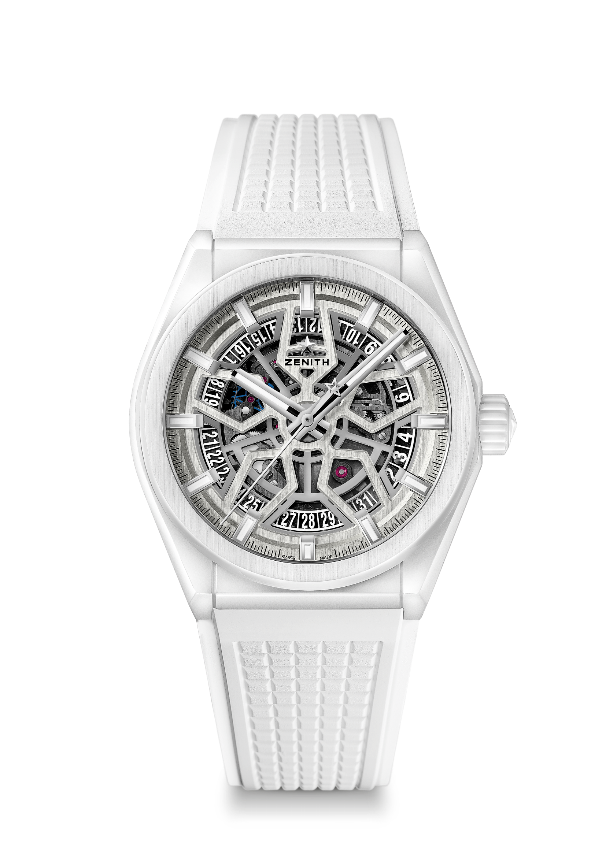 CARATTERISTICHE TECNICHEReferenza: 49.9002.670/01.R792PUNTI CHIAVE NUOVA cassa in ceramica bianca del diametro di 41 mmMovimento scheletrato Elite di manifattura Ruota di scappamento e ancora in silicio MOVIMENTOElite 670 SK, AutomaticoCalibro: 11 ½``` (Diametro: 25,60 mm) Spessore del movimento: 3,88 mmComponenti: 187Rubini: 27Frequenza: 28.800 alt/ora (4Hz)Riserva di carica: min. 48 oreFinitura: speciale massa oscillante con finitura spazzolata satinataFUNZIONIOre e minuti al centroLancetta dei secondi al centro Datario a ore 6CASSA, QUADRANTE E LANCETTEDiametro: 41 mmApertura diametro: 32,5 mmSpessore: 10,75 mmVetro: vetro zaffiro bombato con trattamento antiriflesso sui due latiFondello: vetro zaffiro trasparenteMateriale: ceramica biancaImpermeabilità: 10 ATMQuadrante: scheletrato argentato Indici delle ore: rodiati, sfaccettati e rivestiti di Super-LumiNova® SLN C1Lancette: rodiate, sfaccettate e rivestite di Super-LumiNova® SLN C1CINTURINO E FIBBIACaucciù bianco (Qualità HNBR)Doppia fibbia deployante in titanioPILOT TYPE 20 EXTRA SPECIAL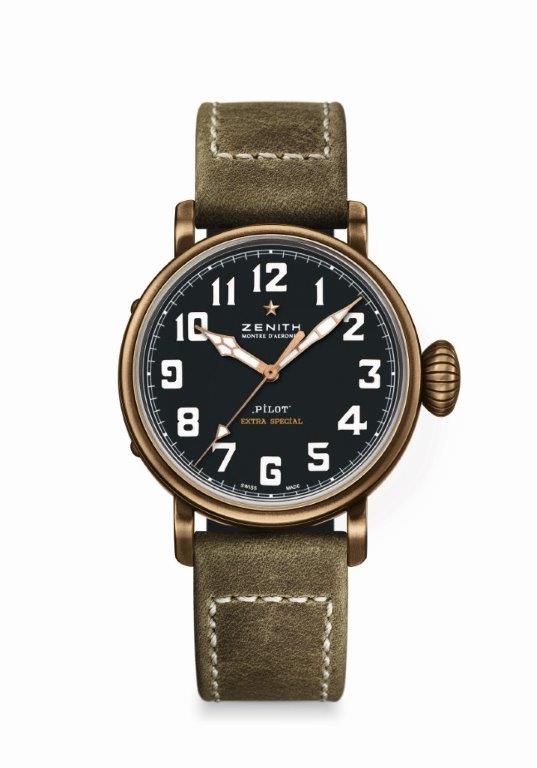 40 MM BRONZECARATTERISTICHE TECNICHEReferenza: 29.1940.679/21.C800PUNTI PRINCIPALI Nuova cassa in bronzo Ispirato ai leggendari orologi d'aviazione Zenith Numeri arabi interamente realizzati in Super-LumiNova®MOVIMENTOElite 679, Automatico Calibro: 11 ½‘‘‘ (Diametro: 25.60 mm)Spessore del movimento: 3,85 mmComponenti: 126Rubini: 27Frequenza: 28.800 alt/ora (4Hz)Riserva di carica: min. 50 oreFiniture: Massa oscillante con motivo “Côtes de Genève” FUNZIONIOre e minuti al centroLancetta dei secondi al centro CASSA, QUADRANTE E LANCETTEDiametro: 40 mmApertura diametro: 33,1 mmSpessore: 12,95 mmVetro: vetro zaffiro bombato con trattamento antiriflesso sui due latiFondello: fondello in titanio inciso con il logo ZENITH Flying InstrumentsMateriale: bronzoImpermeabilità: 10 ATMQuadrante: nero opacoIndici delle ore: numeri arabi in Super-LumiNova® SLN C1 [Indici delle ore]Lancette: placcate oro, sfaccettate e rivestite di Super-LumiNova® SLN C1 [Lancette]CINTURINI E FIBBIECinturino: referenza: 27.00.2018.800Designazione: cinturino in nabuk oleato verde con fodera di protezione in caucciù Fibbia: referenza: 27.95.0031.001Designazione: fibbia ad ardiglione in titanio EL PRIMERO A386 REVIVAL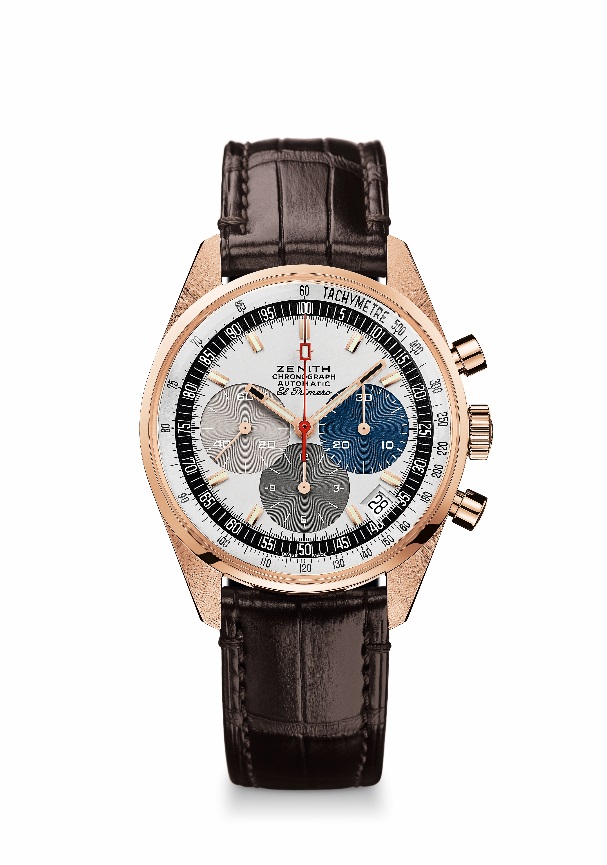 CARATTERISTICHE TECNICHEReferenza: 18.A386.400/69.C807PUNTI CHIAVE Riedizione del primissimo modello El Primero del 1969Riedizione originale della cassa di 38 mm di diametroCronografo automatico El Primero con ruota a colonneVersione in oro rosa: edizione limitata di 50 esemplari50 anni di garanziaMOVIMENTOEl Primero 400, AutomaticoCalibro: 13 ¼ ``` (Diametro: 30 mm)Spessore del movimento: 6,6 mmComponenti: 278Rubini: 31Frequenza: 36.000 alt/ora (5 Hz)Riserva di carica: min. 50 oreFiniture: massa oscillante con motivo "Côtes de Genève".FUNZIONIOre e minuti al centroPiccoli secondi a ore 9Cronografo:- Lancetta del cronografo al centro- Contatore delle 12 ore a ore 6- Contatore dei 30 minuti a ore 3Scala tachimetricaData a ore 4:30CASSA, QUADRANTE E LANCETTEDiametro: 38 mmApertura diametro: 33,05 mmSpessore: 12,60 mmVetro: vetro zaffiro bombato con trattamento antiriflesso sui due latiFondello: vetro zaffiro trasparenteMateriale: oro rosaImpermeabilità: 10 ATMQuadrante: quadrante laccato bianco con tre contatori di diverso colore Indici delle ore: placcati oro, sfaccettati e rivestiti di Super-LumiNova SLN C3Lancette: placcate oro, sfaccettate e rivestite di Super-LumiNova SLN C3CINTURINO E FIBBIACinturino in alligatore marrone con fodera di protezione in caucciùFibbia ad ardiglione in oro rosa